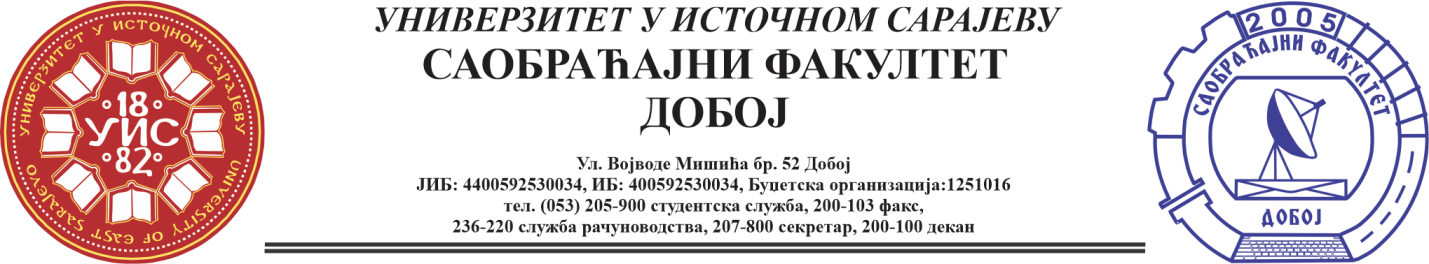 REZULTATI DRUGOG KOLOKVIJUMA IZ PREDMETA SKLADIŠNI SISTEMI,ODRŽANOG 12.06.2024.KOLOKVIJUM SU POLOŽILI:Ukoliko student želi da ostvari uvid u rad potrebno je da se obrati u kabinet broj 40.Predmetni profesorDr  Željko Stević, van.prof.		Predmetni asistentEldina Huskanović, asistentRed.br.Ime i prezimeBr.indeksaOstvarenobodova(max 60)1.Danira Durmić1590/21482.Marko Blagojević 1570/2148       3.Medina Fetić1591/21424.Marijana Ilić1599/2133